IntroducciónLa 23ª reunión del Grupo Asesor de Desarrollo de las Telecomunicaciones (GADT) tuvo lugar en la Sede de la UIT en Ginebra, del 9 al 11 de abril de 2018, bajo la Presidencia de la Sra. Roxanne McElvane Webber. En la reunión participaron 124 delegados en representación de 68 administraciones, 19 Miembros de Sector y dos Instituciones Académicas. Se recibieron 36 contribuciones, incluidas 8 de los miembros.En el presente Informe se resumen las conclusiones de la 23ª reunión del GADT.1	AperturaLa Sra. Roxanne McElvane Webber, Presidenta del GADT, declaró abierta la 23ª reunión del Grupo el 9 de abril de 2018, dio la bienvenida a los participantes y a los funcionarios de elección, y presentó a sus Vicepresidentes. Junto con ella estaban presentes en el estrado el Sr. Brahima Sanou, Director de la Oficina de Desarrollo de las Telecomunicaciones (BDT), el Sr. Houlin Zhao, Secretario General de la UIT, el Sr. Malcolm Johnson, Vicesecretario General de la UIT y el Sr. Yushi Torigoe, Director adjunto de la BDT y Secretario de la reunión.El Sr. Houlin Zhao, Secretario General de la UIT, destacó la importancia que reviste 2018 para el GADT, puesto que los miembros examinarán las decisiones adoptadas en la Conferencia Mundial de Desarrollo de las Telecomunicaciones (CMDT-17) y establecerán la hoja de ruta del UIT-D para los próximos cuatro años. El asesoramiento que los miembros brindarán al Director de la BDT será fundamental para impulsar los ODS y el desarrollo a nivel mundial. El Sr. Zhao también señaló que 2018 es un año especial en relación con las actividades preparatorias de la Conferencia de Plenipotenciarios de 2018. Recodó al GADT, al igual que en Buenos Aires, la importancia de desarrollar las "4 I", a saber, Infraestructuras, Inversión, Innovación e Inclusión, elementos fundamentales de la estrategia de la UIT para contribuir al cumplimiento de los ODS a través de las TIC. Por último, hizo hincapié en que el GADT tiene una función muy importante que desempeñar con respecto a la adopción de medidas basadas en el Plan de Acción de Buenos Aires que permitan mejorar las condiciones de vida de en todo el mundo.2	Discurso del Director de la Oficina de Desarrollo de las TelecomunicacionesEl Sr. Brahima Sanou, Director de la BDT, dio la bienvenida a los nuevos miembros de la Mesa del GADT en su primera reunión después de la celebración de la CMDT-17, y reconoció el liderazgo de la Sra. Roxanne McElvane Webber en calidad de Presidenta. También agradeció al profesor Vladimir Minkin su compromiso y dedicación como Presidente del GADT en los últimos ocho años.Al informar al GADT de los avances logrados desde la CMDT-17, el Sr. Sanou destacó que con objeto de propiciar el desarrollo, la BDT se sigue adaptando a un entorno en rápida evolución y a la transformación digital. A tal efecto, la BDT ofrece una plataforma neutral para fomentar el debate y el intercambio de conocimientos en relación con los principales avances en los planos político y reglamentario que repercuten en la innovación y la inversión, en particular a través de la implantación de las Iniciativas Regionales. Por otro lado, destacó que la BDT sigue intensificando su colaboración con el sistema de las Naciones Unidas, entre otros asociados, para promover el cumplimiento de los ODS; a tal efecto, las TIC pueden desempeñar un papel primordial, en particular en las esferas de la sanidad, la educación, la igualdad de género, la agricultura, los residuos electrónicos y las telecomunicaciones de emergencia.3	Observaciones preliminares de la Presidenta del GADTLa Sra. Roxanne McElvane Webber, Presidenta del GADT, formuló diversas observaciones preliminares. Reconoció la importancia que reviste el GADT como plataforma para que los Miembros del UIT-D brinden asesoramiento y apoyo al Director de la BDT. Manifestó su compromiso de lograr avances sobre la sólida base establecida por el Director de la BDT junto con el anterior Presidente del GADT, Prof. Vladimir Minkin, con objeto de fomentar el desarrollo del sector de las TIC a nivel internacional.La Presidenta del GADT alentó a los miembros a manifestar sus puntos de vista y opiniones sobre temas de actualidad y a compartir propuestas e ideas para la aplicación del Plan Operacional cuadrienal renovable, la labor de las Comisiones de Estudio del UIT-D, las Iniciativas Regionales y los proyectos dirigidos por el UIT-D, entre otras actividades conexas. La Sra. McElvane Webber también compartió su punto de vista en el plano estratégico sobre las decisiones del GADT, a tenor de las necesidades y la situación real de los países en desarrollo y en aras del interés general.La Presidenta del GADT pidió a los Vicepresidentes del GADT y a los Presidentes de las Comisiones de Estudio del UIT-D, así como a los Directores Regionales de la BDT, que se presentasen a sí mismos brevemente. Subrayó la importancia de proseguir las actividades de comunicación y la labor de armonización con los miembros del GADT. Por otro lado, hizo hincapié en que los Vicepresidentes participarán en todas las esferas prioritarias, en colaboración con los Directores Regionales, a fin de contar en el GADT con el punto de vista de todas las regiones, así como las actividades del Sector de Desarrollo.4	Adopción del orden del día y examen del plan de gestión del tiempoLos Documentos 1 y DT/1 se examinaron conjuntamente.5	Resultados de la CMDT-175.1	Informe sobre la CMDT-17Los Documentos 4, 8 y 9 se examinaron conjuntamente.Documento 4: El documento titulado "Informe sobre la Conferencia Mundial de Desarrollo de las Telecomunicaciones (CMDT-17)" se presentó en nombre del Director de la BDT. El objeto del presente documento es ofrecer al GADT un informe resumido de sus conclusiones.El GADT proporcionó información sobre la Conferencia, en particular sobre las declaraciones políticas de alto nivel y la carga de trabajo de cada Comisión.Documento 8: El documento titulado "Implicaciones financieras de las Iniciativas Regionales aprobadas por la CMDT-17" se presentó en nombre del Director de la BDT. En el documento se proporciona una visión general de las Iniciativas Regionales adoptadas en el Plan de Acción de Buenos Aires en la CMDT-17 y se presentan cuatro alternativas, debidamente justificadas, para la atribución de recursos respecto de la implementación de las Iniciativas Regionales.El GADT planteó la cuestión de las consecuencias financieras para la UIT de las decisiones adoptadas en la CMDT-17, y la importancia de dar prioridad a recursos y de movilizar estos para refrendar la aplicación de las Iniciativas Regionales recientemente adoptadas.Documento 9: El documento titulado "Resumen del retiro de la Dirección de la BDT en 2018" se presentó en nombre del Director de la BDT. En el documento se proporciona un resumen de los debates y las conclusiones principales que tuvieron lugar durante el retiro que tuvo lugar del 5 al 9 de febrero de 2018, en Ginebra (Suiza).5.2	Ámbito y métodos de trabajo del GADTLos Documentos 7(Rev.1), 10 y 24 se examinaron conjuntamente.Documento 7(Rev.1): El documento titulado "Ámbito y métodos de trabajo del GADT" se presentó en nombre del Director de la BDT. En el documento se resume el alcance de la labor y los métodos de trabajo del GADT, a tenor de las Resoluciones 24 y 61 de la CMDT (Rev. Dubái, 2014), la Resolución 1 de la CMDT (Rev. Buenos Aires, 2017) y el Plan de Acción de Buenos Aires, en virtud del cual se define el mandato del UIT-D para el periodo 2018-2021.Documento 10: El documento titulado "Métodos de trabajo electrónicos para los eventos del UIT-D" se presentó en nombre del Director de la BDT. En este documento se reseñan los métodos de trabajo electrónicos (EWM) para los eventos del UIT-D, incluidas las aplicaciones móviles e informáticas, los documentos de reunión, las publicaciones del UIT-D, las herramientas de correspondencia electrónica y las herramientas utilizadas en directo en los eventos.Documento 24: La República Centroafricana presentó el documento titulado "Utilización efectiva en igualdad de condiciones de los seis idiomas oficiales de la Unión en los trabajos del UIT-D". En el documento se pone de relieve el problema de la utilización efectiva de los seis idiomas de la Unión en los trabajos del UIT-D, para que la labor de las Comisiones de Estudio del UIT-D esté al alcance de los países en desarrollo.Al tiempo que en los debates se reconoció la importancia de los aspectos lingüísticos, en particular para los países en desarrollo, y la utilización de los seis idiomas de la Unión en pie de igualdad, se pusieron de manifiesto los esfuerzos de la BDT y se destacó que al analizar soluciones técnicas futuras, han de tenerse en cuenta asimismo las implicaciones financieras.Documento 28: Singapur presentó el documento titulado "Portal de recursos en línea sobre Internet de las cosas (IoT)". En el documento se propone refundir en un único portal de recursos en línea la información relativa a todas las actividades y los recursos de la UIT sobre el tema de la IoT, a fin de facilitar el desarrollo y la adopción de la IoT por los Estados Miembros de la UIT, en particular los países en desarrollo, y fortalecer el intercambio de información, las prácticas idóneas y las actividades de investigación y desarrollo pertinentes.Si bien los participantes apoyaron la necesidad de refundir la información sobre las actividades y los recursos de la UIT, así como las actividades de investigación y desarrollo pertinentes en relación con temas clave como la IoT, y reconocieron su potencial para fortalecer el intercambio de información y prácticas idóneas en toda la UIT, el GADT propuso que se siguieran celebrando debates al respecto, en particular en relación con la aplicación y el alcance de la propuesta y sus repercusiones financieras.Documento 35: Brasil presentó el documento "Trabajo y procedimientos de las Conferencias Mundiales de Desarrollo de las Telecomunicaciones". El documento contiene propuestas sobre la estructura del trabajo y los procedimientos relativos a las Conferencias Mundiales de Desarrollo de las Telecomunicaciones, y a través del mismo se propone el establecimiento de un Grupo por Correspondencia sobre este tema.Por lo general, se refrendó la propuesta de celebrar un debate entre los miembros sobre la mejora de la estructura y el funcionamiento de las CMDT en el futuro. Los participantes también acordaron que los resultados de las deliberaciones se debatieran en una futura reunión del GADT.5.3	Colaboración con los demás SectoresDocumento 5(Rev.2): El documento titulado "Equipo de coordinación intersectorial sobre temas de interés común" se presentó en nombre del Director de la BDT. En el documento se ponen de manifiesto las actividades de coordinación intersectoriales realizadas por los Grupos Asesores de los Sectores desde la última reunión del GADT en mayo de 2017.Los Documentos 23(Rev.1) y 36 se examinaron conjuntamente.Documento 23(Rev.1): Un representante del UIT-R presentó el documento titulado "Declaración de Coordinación en respuesta a la Comisión de Estudio 1 del UIT-T (copia para el GADT y para proporcionar información al GAR y a la Comisión de Estudio 5 del UIT-R)". En sus dos adjuntos se establece la correspondencia entre las Cuestiones de las Comisiones de Estudio del UIT-R y el UIT-T y las Cuestiones de las Comisiones de Estudio del UIT-D. Esta Declaración de Coordinación de la Comisión de Estudio 1 del UIT-R a la Comisión de Estudio 1 del UIT-D data de junio de 2017 y guarda relación con el Informe Final sobre la Resolución 9 de la CMDT (Rev. Dubái, 2014). La Declaración de Coordinación se proporcionó al GADT a efectos informativos.Documento 36: Un representante de la BR presentó el documento titulado "Estudios realizados en respuesta a la Resolución 9", sometido por el Director de la BR. En el documento se facilita una lista provisional de estudios del UIT-R en la esfera de la gestión del espectro de radiofrecuencias de posible interés para los países en desarrollo, como respuesta a la Resolución 9 de la CMDT.Los Documentos 25 y 27 se examinaron conjuntamente.Documento 25: Un representante de la TSB presentó el documento titulado "Recepción de la Declaración de Coordinación - LS/R sobre coordinación entre los Sectores de la UIT (respuesta a TSAG - LS 1 - E)", incluidos sus adjuntos, en el que se establece la correspondencia de las Cuestiones de las Comisiones de Estudio del UIT-T y el UIT-D. La Comisión de Estudio 5 del UIT-T sobre coordinación intersectorial presentó el documento a título informativo para dar respuesta a una Declaración de Coordinación anterior. El GANT refundió las aportaciones al respecto proporcionadas por todas las Comisiones de Estudio del UIT-T y formuló sus observaciones al GADT en la Declaración de Coordinación que figura en el Documento 27.Documento 27: Un representante de la TSB presentó el documento titulado "Recepción de la Declaración de Coordinación - LS/o sobre coordinación entre los Sectores de la UIT [al ECIS, al GADT, a las CE del UIT-D, al GAR, a las CE del UIT-R y a todas las CE del UIT-T]", incluidos sus adjuntos, en el que se establece la correspondencia de las Cuestiones de las Comisiones de Estudio del UIT-T y el UIT-D. El GANT envió esta Declaración de Coordinación al GADT para recabar sus observaciones, e incluye las Cuestiones revisadas de las Comisiones de Estudio del UIT-D que figuran en el Informe Final de la CMDT-17.Documento 29: La Federación de Rusia presentó el documento titulado "Racionalización de las Resoluciones de la PP y de la CMDT". El documento contiene varias propuestas para racionalizar resoluciones específicas que abarquen más de un Sector.El GADT refrendó en principio la importancia de racionalizar las resoluciones y señaló que podría volver a examinar este asunto después de la PP-18. Antes de la CMDT-17 se llevó a cabo un ejercicio de racionalización similar en el UIT-D, que dio lugar a la supresión de seis Resoluciones, cinco de las cuales se fusionaron con otras.Se informó al GADT de la labor en curso de un Grupo de Relator del GANT para determinar principios comunes que permitan la racionalización de las Resoluciones de la AMNT en el periodo previo a la PP-18.Documento DT/2: El documento titulado "Representantes del UIT-D en el Comité de Coordinación de la Terminología de la UIT (CCT UIT)" se presentó en nombre del Director de la BDT. De conformidad con la Resolución 86 de la CMDT (Buenos Aires, 2017) sobre la "Utilización de los idiomas de la Unión en igualdad de condiciones en el Sector de Desarrollo de las Telecomunicaciones de la UIT", en el documento se invita al GADT a designar a los respectivos Vicepresidentes de las Comisiones de Estudio 1 y 2 para representar al UIT-D en el CCT UIT en calidad de Vicepresidentes.Documento 37: El Presidente del ECIS presentó el documento "Informe de situación del Presidente del ECIS". El documento contiene un Informe de la reunión del Equipo celebrada el 9 de abril.Documento DT/3: El Presidente del ECIS presentó el documento "Mandato revisado del Equipo de Coordinación Intersectorial".El documento se debatió en la reunión del ECIS.6	Informe sobre la ejecución del Plan Estratégico y el Plan Operacional del UIT-D para 2017Documento 2: El documento titulado "Informe sobre el rendimiento de 2017" se presentó en nombre del Director de la BDT. En el Informe sobre el rendimiento en 2017 se proporciona un resumen sobre el cumplimiento de los objetivos, los resultados y los productos que se definen en el Plan Operacional del UIT-D, así como los respectivos indicadores de rendimiento. También se evalúan las amenazas y los riesgos para 2017 que se especifican para cada objetivo y producto correspondiente.El GADT manifestó su agradecimiento por la exhaustividad del Informe y la ardua labor realizada por la BDT en 2017. Pidió a la BDT que prosiguiera sus esfuerzos para fortalecer la colaboración y actividades de coordinación con las organizaciones regionales y de expertos, en particular en relación con la ciberseguridad. El GADT solicitó más información sobre algunos de los acuerdos de cooperación y proyectos y actividades conexos que figuran en el Informe.7	Contribución del UIT-D a la ejecución del Plan de Acción de la CMSI y la Agenda 2030 para el Desarrollo SostenibleDocumento 3: El documento titulado "Contribuciones del UIT-D a la aplicación de los resultados de la CMSI y la Agenda 2030 para el Desarrollo Sostenible" se presentó en nombre del Director de la BDT. En el documento se proporciona información actualizada sobre la contribución del UIT-D a la aplicación de los resultados de la Cumbre Mundial sobre la Sociedad de la Información (CMSI) y la Agenda 2030 para el Desarrollo Sostenible, teniendo en cuenta los resultados de la CMDT-17, en la que se acordaron los objetivos, resultados y productos del UIT-D, así como su contribución al cumplimiento de los Objetivos de Desarrollo Sostenible (ODS) y las Líneas de Acción de la CMSI.El GADT pidió a la BDT que siguiera poniendo de manifiesto las necesidades y circunstancias de los miembros, en particular sus requisitos en materia de infraestructura, y la forma de hacerlo para fortalecer la función de las TIC como herramienta transectorial a fin de cumplir los ODS. Los debates también pusieron de relieve la necesidad de seguir informando sobre las actividades de la BDT y la participación en foros pertinentes relacionados con la implantación de la CMSI y los ODS, y la necesidad de destacar manifiestamente los vínculos pertinentes entre los productos y los resultados de la labor de la BDT con respecto a las Líneas de Acción de la CMSI y los ODS definidos en la CMDT-17. El GADT también subrayó la importancia de las asociaciones y la colaboración con todos los interesados para alcanzar los objetivos de las Líneas de Acción de la CMSI y aprovechar las TIC para fomentar el cumplimiento de los ODS, al tiempo que se toma nota de las actividades de la BDT llevadas a cabo a escala regional, en particular una serie de Foros de Desarrollo Regionales de la UIT para facilitar la implantación de Iniciativas Regionales, eventos regionales específicos de la CMSI-ODS para promover la implementación y armonización de ambos procesos, y las contribuciones a los Foros Regionales de las Naciones Unidas sobre Desarrollo Sostenible.8	Plan Operacional cuadrienal renovable del UIT-D para 2019-2022Documento 6(Rev.1): El documento titulado "Plan Operacional cuadrienal renovable del UIT-D para 2019-2022" se presentó en nombre del Director de la BDT. En este documento se reseñan la estructura y los elementos clave del proyecto de Plan Operacional cuadrienal renovable del Sector de Desarrollo de las Telecomunicaciones para 2019-2022.Documento 32: El documento titulado "Proyecto de Plan Operacional cuadrienal renovable para la Secretaría General para el periodo 2019-2022" se presentó en nombre del Secretario General.9	Asuntos relacionados con Comisiones de Estudio del UIT-DLos Documentos 12 y 13 se examinaron conjuntamente.Documento 12: El documento titulado "Alcance de la labor de la Comisión de Estudio 1 del UIT-D para el periodo de estudios 2018-2021" fue presentado por la Presidenta de la Comisión de Estudio 1 del UIT-D, la Sra. Regina Fleur Assoumou Bessou. En el documento se reseña el alcance de la labor de la Comisión de Estudio 1 del UIT-D para el periodo de estudios 2018-2021 acordado en la Conferencia Mundial de Desarrollo de las Telecomunicaciones (CMDT-17). También se proporciona información sobre las decisiones de la CMDT-17 que repercuten en las Comisiones de Estudio del UIT-D y el plan de trabajo de la Comisión de Estudio 1 para la aplicación de su mandato.Documento 13: El documento titulado "Alcance de la labor de la Comisión de Estudio 2 del UIT-D para el periodo de estudios 2018-2021" fue presentado por el Presidente de la Comisión de Estudio 2 del UIT-D, Dr. Ahmad Reza Sharafat. En el documento se reseña el alcance de la labor de la Comisión de Estudio 2 del UIT-D para el periodo de estudios 2018-2021 acordado en la Conferencia Mundial de Desarrollo de las Telecomunicaciones (CMDT-17). También se proporciona información sobre las decisiones de la CMDT-17 que repercuten en las Comisiones de Estudio del UIT-D y el plan de trabajo de la Comisión de Estudio 2 para la aplicación de su mandato.El Presidente dio la bienvenida a los Presidentes de las Comisiones de Estudio y destacó los avances en los métodos de trabajo de las Comisiones de Estudio para este periodo, incluido el proyecto piloto destinado a promover la participación de las PYME, y recordó a los miembros que en las reuniones anuales se cuenta con servicios de interpretación en los seis idiomas y traducción de los documentos que se hayan presentado a tiempo. También alentó a que se organizaran talleres en beneficio de la labor relativa a las Cuestiones objeto de estudio, y señaló que la BDT publicará información sobre las conclusiones extraídas y prácticas idóneas de los talleres y las contribuciones enviadas a tiempo, a tenor de la Resolución 1, a fin de disponer de la misma en las reuniones y en el sitio web con carácter anual para su incorporación en los informes finales, según corresponda.Documento 34: Japón presentó el documento informativo titulado "Propuesta para la organización de un grupo de expertos sobre sistemas de alerta temprana en la primera reunión de la CE 2 del UIT-D". En el documento se propone que en dicho grupo los Miembros del UIT-D compartan experiencias y conocimientos sobre la utilización de esos sistemas en apoyo a las actividades preparatorias de los informes anuales y finales de la C5/2.El Director de la BDT dio las gracias a Japón por esta iniciativa y por haber informado al GADT de la próxima reunión del grupo de expertos. Subrayó la importancia de los sistemas de alerta temprana para muchos países y destacó que esta es una esfera en la que los miembros de todo el mundo pueden colaborar. El Presidente de la Comisión de Estudio 2 reiteró el interés de este tema para muchos países e instó a que se compartan prácticas idóneas entre todos los países. Añadió que la reunión del grupo de expertos tendrá lugar, en el marco de la organización de un pequeño taller, durante las reuniones de la Comisión de Estudio 2, que será seguido en octubre por un taller más amplio. El GADT también propuso que la Secretaría coordine el programa en colaboración con el Presidente de la CE 2 y con el apoyo de los miembros.10	Foros Regionales de Desarrollo (FRD)Documento 14(Rev.2): El documento titulado "Foros regionales de desarrollo" se presentó en nombre del Director de la BDT. En este documento se proporciona información actualizada sobre los seis FRD programados para 2018, habida cuenta de los resultados de la CMDT-17, en la que se resolvió fortalecer las plataformas de coordinación regional, incluidos los Foros Regionales de Desarrollo, definiendo claramente su papel como marco de implantación, así como una contribución a la aplicación de las Líneas de Acción de la CMSI y los ODS.11	Informe sobre eventos/iniciativas importantes del UIT-D11.1	Simposio Mundial para Reguladores (GSR)Documento 16: El documento titulado "Simposio Mundial para Organismos Reguladores (GSR)" se presentó en nombre del Director de la BDT. En este documento se proporciona un resumen de la 17ª edición del Simposio Mundial para Organismos Reguladores (GSR-17), que tuvo lugar en Nassau (Bahamas), e información sobre el GSR-18 tendrá lugar en el Centro Internacional de Conferencias de Ginebra (CICG), en Ginebra (Suiza), del 9 al 12 de julio de 2018 con el lema: "Nuevas fronteras de la reglamentación". Entre los eventos temáticos figuran el "Diálogo mundial sobre inteligencia artificial (IA), Internet de las cosas (IoT) y ciberseguridad: retos y oportunidades en materia de política y reglamentación", la reunión Regional de Asociaciones de Reguladores y la reunión de Directores de Reglamentación (CRO)/Grupo Asesor Industrial para el Desarrollo (IAGD).11.2	Actividades sobre capacitacióna)	GICCDocumento 17(Rev.1): El Presidente del GICC presentó el documento titulado "Informe del Presidente del Grupo sobre Iniciativas de Creación de Capacidades (GICC)". En el documento se proporciona información actualizada sobre la labor del GICC, con inclusión de orientación y apoyo a las actividades de creación de capacidad de la UIT.El GADT elogió al Presidente del GICC por el Informe y al GICC por el importante trabajo realizado. Se presentó la recomendación clave de ampliar el grupo destinatario de las actividades de creación de capacidad de la UIT a fin de abarcar no solamente los reguladores y los encargados de formular las políticas, en consonancia con la transformación del ecosistema digital, en particular con respecto a PYMES, microempresas, estudiantes, jóvenes, mujeres, la sociedad en su conjunto y las instituciones académicas. El Director de la BDT alentó a los Estados Miembros a incluir esos grupos, entre otros, con necesidades en materia de creación de capacidad en el marco de sus delegaciones como medio para abarcar esta audiencia más amplia.b)	Informe sobre iniciativas de creación de capacidadDocumento 18: El documento titulado "Actividades de capacitación" se presentó en nombre del Director de la BDT. En este documento se presentan las principales actividades de capacitación llevadas a cabo por la BDT en 2017 en el marco de la Academia de la UIT, con inclusión del trabajo de la red de Centros de Excelencia, la publicación de la UIT "Capacitación en un entorno de TIC en evolución" y la Reunión de Asociación UIT-Instituciones Académicas, celebrada en septiembre de 2017 en Budapest (Hungría). También se resumen los resultados de la CMDT-17 relacionados con la capacitación.El Simposio Mundial sobre Capacitación en TIC (CBS) celebrado en 2016 tuvo un gran éxito; se invita a los miembros a participar en el próximo CBS-18.Las Oficinas Regionales de la UIT desempeñan un papel importante en la coordinación y ejecución de las actividades de creación de capacidad a nivel regional, en particular las relacionadas con los Centros de Excelencia.El ciclo actual de los Centros de Excelencia concluirá en 2018, y posteriormente comenzará un nuevo ciclo. Se alienta a las instituciones académicas a presentar sus solicitudes para desempeñar la función de Centros de Excelencia.Con objeto de fomentar la colaboración de las PYME, se podría estudiar la participación de las cámaras de comercio, a través de las cuales las PYME podrían realizar sus contribuciones.11.3	Simposio Mundial sobre Indicadores de Telecomunicaciones/TIC (SMIT)Documento 19: El documento titulado "15º Simposio Mundial sobre Indicadores de telecomunicaciones/TIC (SMIT) de 2017 y 2018" se presentó en nombre del Director de la BDT. En el documento se proporciona un resumen del 15º SMIT celebrado en Hammamet (Túnez), del 14 al 16 de noviembre de 2017, en el que se celebraron debates sobre políticas en relación con las TIC y la supervisión del desarrollo sostenible, y se reunieron usuarios y productores de datos de TIC. Los delegados refrendaron la labor desempeñada por el Grupo de Expertos en indicadores de telecomunicaciones/TIC (GEIT) y el Grupo de Expertos en indicadores TIC en el hogar (GEH). Se presentó la publicación emblemática de la UIT "Medición de la Sociedad de la Información 2017", que incluye el Índice de Desarrollo de las TIC (IDT) más reciente.Sobre la base de la información presentada, el Presidente propuso en relación con el GADT del próximo año que durante la reunión se presentara información sobre el estado actual de las telecomunicaciones en todo el mundo, en particular en los países en desarrollo y en los países menos adelantados, con objeto de que el GADT disponga de un contexto preciso relativo al asesoramiento que se le solicita para el Director, en beneficio del Sector en su conjunto.Documento 31: China presentó el documento titulado "Optimización de los mecanismos de trabajo relativos a los indicadores de TIC". El documento contiene tres propuestas para seguir fomentando la transparencia y apertura de los mecanismos de trabajo relativos a los indicadores de TIC, e incluir el elemento de innovación y desarrollo en las aplicaciones de TIC en el actual sistema del IDT.El GADT acogió las propuestas con satisfacción y señaló que las sugerencias formuladas en este documento podrían examinarse y seguir debatiéndose en futuras reuniones de grupos de expertos y de las Comisiones de Estudio, a fin de consolidar los cambios realizados recientemente en el marco y la metodología del IDT.11.4	InnovaciónDocumento 22: El documento titulado "Innovación en el UIT-D" se presentó en nombre del Director de la BDT. En este Informe se proporciona una visión general de las actividades de innovación en el UIT-D como uno de los productos y objetivos aprobados en la CMDT-17 y la PP-14, respectivamente, y se facilitan los objetivos y las estrategias de innovación del UIT-D, las acciones clave emprendidas o previstas, y las formas de aplicar la innovación en el UIT-D.12	Asuntos relacionados con los miembros, las asociaciones y la innovaciónLos Documentos 20, 21 y 26 se examinaron conjuntamente.Documento 20: El documento titulado "Miembros de Sector del UIT-D" se presentó en nombre del Director de la BDT. En el presente documento se proporciona una visión general de la evolución de los Miembros de Sector del UIT-D, así como de las estrategias y medidas para fortalecer la capacidad de los miembros del UIT-D, de conformidad con los resultados de la CMDT-17 y la PP-14.Documento 21(Rev.1): El documento titulado "Asociaciones y movilización de recursos en el UIT-D" se presentó en nombre del Director de la BDT. En el presente documento se presenta una visión general de los objetivos, las actividades, los productos y las estrategias para fomentar las asociaciones y movilizar recursos.Documento INF/3: El documento titulado "Acuerdos de asociación suscritos (2014-2017)", adjunto al Documento 21, contiene información sobre los acuerdos de asociación suscritos en el periodo 2014-2017.Documento 26: Comoras presentó el documento titulado "Coordinación entre el logro de los objetivos del Plan de Acción de Buenos Aires, las asociaciones y la movilización de recursos por los PMA y los PEID". En el documento se destaca la importancia de los retos que deben afrontar los PMA y los PEID para garantizar asociaciones que permitan fomentar e implantar las principales esferas definidas en el Plan de Acción de la CMDT-17, así como la función clave que desempeñan las Oficinas Regionales. Por otro lado, se propone el establecimiento de plataformas de colaboración regionales para fomentar y propiciar acuerdos entre los PMA y los PEID y los asociados pertinentes, y prestar apoyo a los PMA y PEID para la firma de acuerdos de asociación innovadores orientados a la asistencia técnica y la transferencia de competencias.Documento 33: El Consejo de Telecomunicaciones de SAMENA presentó el documento titulado "Grupo Asesor de la Industria para los Problemas del Desarrollo (IAGDI): aspectos sobre el fortalecimiento de la función del sector privado en el UIT-D". El documento contiene propuestas relativas a la contribución del IAGDI a la labor del UIT-D.El GADT refrendó este documento y señaló que el sector privado puede desempeñar una función muy importante en la labor del Sector de Desarrollo, en consonancia con la Resolución 71. El GADT reconoció los rápidos avances que se registran en el sector tecnológico y el modo en que los reguladores, especialmente en los países en desarrollo, deberían propiciar un entorno reglamentario adecuado para promover la competencia leal y el desarrollo en el sector industrial.13	Calendario de eventos del UIT-DDocumento 15: El documento titulado "Calendario de eventos del UIT-D" se presentó en nombre del Director de la BDT. Contiene un programa de eventos del UIT-D planificados para el periodo 2018-2021.14	Otros asuntosN/A______________Grupo Asesor de Desarrollo de las Telecomunicaciones (GADT)23ª reunión, Ginebra, 9-11 de abril de 2018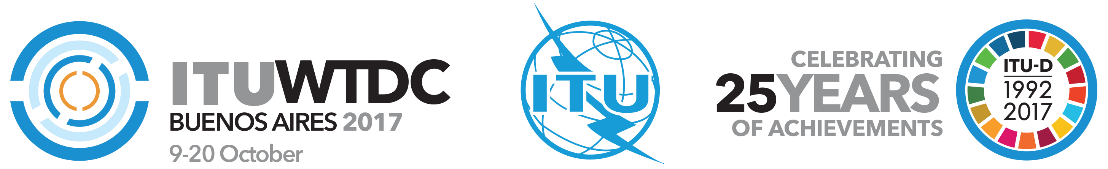 Documento TDAG-18/38-S13 de abril 2018Original: inglésPresidente del Grupo Asesor de Desarrollo de las Telecomunicaciones (GADT)Presidente del Grupo Asesor de Desarrollo de las Telecomunicaciones (GADT)INFORME FINAL DE LA 23ª REUNIÓN DEL GADTINFORME FINAL DE LA 23ª REUNIÓN DEL GADTEl orden día y el proyecto de plan de gestión del tiempo se aprobaron sin modificaciones.El GADT acogió con beneplácito el documento y tomó nota del informe resumido de la CMDT-17.El GADT acogió con beneplácito el documento y tomó nota del mismo.El GADT acogió con beneplácito el documento y tomó nota del Informe relativo al retiro de la Dirección de la BDT en 2018.El GADT tomó nota de ambos documentos y reconoció la actual labor de la BDT con respecto a los métodos de trabajo electrónicos para los eventos del UIT-D.El GADT acogió con beneplácito el documento y propuso que en futuras reuniones la BDT estudie la posibilidad de realizar una presentación sobre estos temas para proporcionar información sobre los recursos disponibles.El GADT acogió con beneplácito el documento y tomó nota de la necesidad se proseguir los debates sobre su aplicación.El GADT tomó nota con beneplácito del documento y acordó que se tuviera en cuenta esta información proporcionada al Director, incluidos los mecanismos en materia de aplicación, en las actividades preparatorias de la próxima CMDT, así como la posibilidad de debatirse en futuras reuniones del GADT.El GADT acogió con beneplácito el documento.El GADT agradeció a la Comisión de Estudio 1 del UIT-R la Declaración de Coordinación y tomó nota del documento.El GADT tomó nota del documento e invitó a los Presidentes de las CE a incorporar la información, en la medida de lo posible y según se requiera, a la labor de las Cuestiones objeto de estudio. Se señaló que la BR pondrá al día la lista, según corresponda.El GADT agradeció al UIT-T las Declaraciones de Coordinación y tomó nota de los documentos. Se enviarán Declaraciones de Coordinación de respuesta.El GADT tomó nota del documento y agradeció la propuesta a la Federación de Rusia.El GADT tomó nota del documento y aprobó la designación en el CCT UIT del Sr. Peter Mbengie (Camerún), de la CE 1 del UIT-D, y de la Sra. Ke Wang (China), de la CE 2 del UIT-D.El GADT acogió con satisfacción y examinó el documento y manifestó su agradecimiento al Sr. Bigi por haber dirigido la labor del ECIS durante un nuevo periodo de cuatro años.El GADT debatió el proyecto de revisión del mandato del ECIS que figura en el Anexo 1 del Documento 37 y señaló que la cuestión se debatirá pormenorizadamente en el Consejo, en el que se adoptará una decisión al respecto. En el debate del GADT no se manifestó ninguna objeción a que se incorporaran las actividades de la Secretaría General al análisis del ECIS, según se señala en la propuesta de revisión del mandato; no obstante, el GADT señaló que era necesario aclarar una serie de cuestiones.Se formularon varias preguntas sobre la composición y el nombre del ECIS. También se solicitó información sobre la relación entre el Grupo Especial para la Coordinación Intersectorial (GECI) y el ECIS, habida cuenta de que el primero es un mecanismo interno de coordinación de la UIT, y el segundo es un órgano compuesto por representantes de los tres Grupos Asesores. El GADT recomendó, previo acuerdo con el Director de la BDT, informar al Consejo acerca de los debates mantenidos al respecto en el marco del GADT.La Sra. Nurzat Boljobekova y el Sr. Arseny Plossky fueron designados representantes del GADT ante el ECIS.El GADT acogió con beneplácito el documento y tomó nota de este Informe con satisfacción.El GADT tomó nota del documento, incluidas las aclaraciones e información adicional proporcionadas.El GADT respaldó con beneplácito el documento, incluida la leve modificación que figura en el Informe Final de la CMDT-17.El GADT tomó nota con satisfacción del documento.El GADT acogió con satisfacción ambos documentos.El GADT tomó nota con satisfacción del documento, que se presentó con el fin de proporcionar información sobre las próximas actividades destacadas de la Comisión de Estudio. El GADT también mostró su reconocimiento por la labor realizada en relación con los sistemas de alerta temprana y por los esfuerzos de los miembros encaminados a la organización de talleres para complementar la labor relativa a la Cuestión de la Comisión de Estudio.El GADT también propuso que en las próximas reuniones de la Comisión de Estudio se determinen otros temas que podrían utilizarse para la organización de talleres o seminarios en futuras reuniones de la Comisión de Estudio.El GADT acogió con beneplácito el documento y tomó nota del mismo, con inclusión del programa de los FRD para 2018.El GADT acogió con satisfacción el documento y tomó nota del mismo.El GADT dio las gracias al Presidente del GICC por el documento y tomó nota del mismo.El GADT acogió con satisfacción el documento y tomó nota del mismo.El GADT tomó nota con satisfacción del documento.El GADT tomó nota con satisfacción del documento.El GADT tomó nota con satisfacción del documento.El GADT acogió con beneplácito el documento y tomó nota del mismo con satisfacción.El GADT acogió con beneplácito el documento, incluido su anexo, y tomó nota del mismo con satisfacción.El GADT tomó nota con satisfacción del documento.El GADT tomó nota con satisfacción del documento. También señaló que la primera actividad del IAGDI está prevista provisionalmente para el GSR-2018, y que se está colaborando con la BDT para definir su estructura.El GADT tomó nota del documento.